Fiche de PrésentationThèse de Doctorat en sciences/Doctorat/ Mémoire de Magister(*) Se conformer aux intitulés des spécialités et des options portées sur la dernière attestation d’inscription.الملخص (بالعربية) :Résumé (en Français) :Abstract (en Anglais) :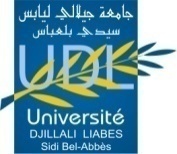 REPUBLIQUE ALGERIENNE DEMOCRATIQUE ET POPULAIREMINISTERE DE L’ENSEIGNEMENT SUPERIEUR ET DE LA RECHERCHE SCIENTIFIQUEUniversité Djillali Liabès de Sidi Bel AbbésVice-Rectoratde la Formation Supérieure de troisième cycle, de l’Habilitation Universitaire, de la Recherche Scientifique et de la Formation Supérieure de Post-GraduationType de la PG نوع ما بعد التدرج  Doctorat        Doctorat en sciences  Magister   اســــــم و لقـــب الطـــــــــالبجهاد عفاف سلتNom et Prénom de l'étudiantDjihad Afafe SELTe-mail de l'étudiant /البريد الالكتروني للطـــالبafafselt@yahoo.comNuméro de téléphonede l'étudiant / رقم هاتــف الطـالب0668267073Spécialité / التــــخصص*AnglaisOption / الفـــــرع*littérature Intitulé de la thèse / mémoireعنـــــــوان الأطروحة / المذكــــــــرةChronotopic Study of Gendered Space in Margaret Atwood Selected Works Nom et Prénom de l'encadreurاســــــم و لقـــب المؤطــــــــرProf. Kaid Berrahal FatihaDate de soutenanceتاريخ المناقشة20/06/2022في سياق ما بعد الحداثة، أدى انتشار الدراسات العلمية المتعلقة بتفكيك الحدود الجغرافية "للمساحات المشيدة اجتماعياً" إلى نمو موازٍ بين الدراسات النسوية للجنس ,المكان ,الزمان والسلطة. في المقابل، تقدم هذه الدراسة فحصًا مكانيًا زمانيًا لتصنيف المساحات مما يتمخض عنه إنتاج مسافات جندرية مرتبطة بمعايير القوة والمقاومة. علاوة على ذلك, هذه الدراسة تبحث في كيفية إنتاج هذه المساحات الجندرية وتمثيلها في الأدب من خلال أعمال مختارة للكاتبة الكندية مارجريت أتوود التي تشكل رواياتها منصة نصية تعبر عن نضال الإناث ضد التهميش والاحتجاز. من خلال استخدام نهج انتقائي، تهدف الأطروحة الحالية بشكل أساسي إلى إجراء دراسة كرونوتوبية للمساحات الجندرية من أجل رصد إمكانية اعتبارها كرونوتوبات. باتباع طرق وصفية و تحليلية، تم إجراء هذا البحث على الكرونوتوب الأدبي لميخائيل باختين من أجل إبراز تأثير التفاعل بين المكان والزمان على عملية إنتاج الفضاءات الجندرية كما أنه يعتمد على منظورات هنري لوفيفر حول الفضاء كمنتج اجتماعي بالإضافة إلى آراء ميشيل فوكو حول السلطة والمقاومة فيما يتعلق بثنائية الذكر / الأنثى. تخلص الأطروحة إلى أن هناك إمكانية اعتبار المساحات الجنسانية على أنها كرونوتوب في أعمال مارجريت أتوود التي تختلف بين الواقع المرير ,الخيال العلمي ,السيبربانك والرواية التاريخية.الكلمات المفتاحية :كرونوتوب ، الفضاء الجنساني ، مارجريت أتوود ، إنتاج الفضاءDans le contexte du postmodernisme, la prolifération des études savantes concernant la déconstruction des frontières géographiques des « espaces socialement construits » a reflété une croissance parallèle des études féministes sur le genre, l'espace, le temps et le pouvoir. En conséquence, cette étude propose un examen spatio-temporel de la catégorisation des espaces qui aboutit à la production d'espaces genrés liés par des paramètres de pouvoir et de résistance. Il examine comment ces espaces sexués sont produits et représentés dans la littérature à travers des œuvres sélectionnées de l'écrivaine canadienne Margaret Atwood dont la fiction sert de tribune textuelle qui articule la lutte des femmes contre la marginalisation et la détention. Par l'utilisation d'une approche géocritique, la présente thèse vise principalement à mener une étude chronotopique des espaces genrés afin d'illustrer la possibilité de les considérer comme des chronotopes. Suivant une démarche descriptive et analytique, cette recherche est menée sur le chronotope littéraire de Mikhaïl Bakhtine afin de mettre en évidence l'influence du jeu de l'espace et du temps sur le processus de production des espaces genrés. Il s'appuie en outre sur l'appréhension Lefebvrienne de l'espace en tant que produit social ainsi que sur les vues de Michel Foucault sur le pouvoir et la résistance concernant le binôme masculin/féminin. La thèse conclut qu’il existe une possibilité de considérer les espaces genrés comme des chronotopes dans les œuvres de Margaret Atwood oscillant entre dystopie, science-fiction, cyberpunk et fiction historiqueLes mots clés : Chronotope, Espace genré, Margaret Atwood, Production spatialeWithin the context of postmodernism, the proliferation of scholarly studies concerning the deconstruction of the geographical borderlines of “socially constructed spaces” has mirrored a parallel growth among feminist studies of gender, space, time and power. Correspondingly, this study offers a spatio-temporal examination of the categorization of spaces which results in the production of gendered ones that are bound by parameters of power and resistance. It looks into how these gendered spaces are produced and represented in literature through selected works of Canadian writer Margaret Atwood whose fiction serves as a textual tribune that articulates female’s struggle against marginalization and detention. Through the use of an eclectic approach, the present thesis chiefly aims at conducting a chronotopic study of gendered spaces in order to illustrate the possibility of regarding them as chronotopes. Following a descriptive along with analytical methods, this research is qualitatively carried out on Mikhail Bakhtin’s literary chronotope in order to highlight the influence of the interplay of space and time on the process of the production of gendered spaces. It further draws upon Lefebvrian apprehension of space as social product as well as Michel Foucault’s views on power and resistance regarding the binary of male/female. The thesis concludes that there is a possibility of regarding gendered spaces as chronotopes in Margaret Atwood’s works that vary between dystopia, science fiction, cyberpunk and historical fiction.Keywords : Chronotope, Gendered Space, Margaret Atwood, Space Production